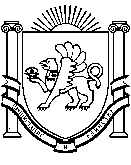 Раздольненский сельский советРаздольненского района Республики Крым33-е заседание 1-го созываРЕШЕНИЕ №202  «16» октября 2015 годапгт.РаздольноеОб определении организации по оказанию услуг по погребению на территории Раздольненского сельского поселения.В соответствии с Федеральным законом от 12.01.1996 №8-ФЗ «О погребении и похоронном деле», Федеральным законом от 06.10.2003 № 131-ФЗ «Об общих принципах организации местного самоуправления в Российской Федерации, Уставом муниципального образования Раздольненское сельское поселение Раздольненского района Республики Крым,                       Раздольненский сельский совет  РЕШИЛ:1. Определить организацию по оказанию услуг по погребению на территории Раздольненского сельского поселения Раздольненского района  Республики Крым – муниципальное унитарное предприятие Раздольненского сельского поселения Раздольненского района Республики Крым  «Жилищно-коммунальное хозяйство «Раздольненское».2. Считать муниципальное унитарное предприятие Раздольненского сельского поселения Раздольненского района Республики Крым «Жилищно-коммунальное хозяйство «Раздольненское» специализированной службой по вопросам похоронного дела на территории Раздольненского сельского поселения Раздольненского района  Республики Крым.3. Администрации муниципального унитарного предприятия Раздольненского сельского поселения Раздольненского района Республики Крым «Жилищно-коммунальное хозяйство «Раздольненское»:        3.1. Внести изменения в штатное расписание с учетом создания специализированной службы по вопросам похоронного дела;3.2.  Внести предложения в Администрацию Раздольненского сельского  поселения по проекту положения организации похоронного дела и содержании мест погребения на территории Раздольненского  сельского  поселения Раздольненского района Республики Крым;3.3.  Рассчитать стоимость услуг указанных в п.3 ст.12 Федерального закона  от 12.01.1996 №8-ФЗ «О погребении и похоронном деле» и представить на утверждение в срок до 20.11.2015 года.  4.  Администрации Раздольненского сельского поселения по представленным предложениям МУП «ЖКХ «Раздольненское» разработать положение об  организации похоронного дела и содержании мест погребения на территории Раздольненского  сельского  поселения Раздольненского района Республики Крым.5. Контроль за исполнением настоящего решения возложить на постоянную комиссию Раздольненского сельского совета по строительству, муниципальной собственности, охране окружающей среды, промышленности, транспорту, связи и жилищно-коммунальному хозяйству.Председатель Раздольненскогосельского совета – Глава администрацииРаздольненского сельского поселения                                  П.П. Чернявский  